Cel laboratoriumZapoznanie się z: metodami oceny wieku rozwojowego( metoda siatek centylowych, metoda kryterium zębowego, wieku szkieletowego, kryterium wtórnych cech płciowych. Zadanie:Na podstawie dołączonych materiałów edukacyjnych i dostępnej literatury wyjaśnij/ opisz zagadnienia/ odpowiedz na pytania. 1.Wyjaśnij czym różni się wiek kalendarzowy od biologicznego/rozwojowego?……………………..…………………………………………………………………………………………………………………………………………………………………………………………………………………………………………………………………….……………………………………………………………………………………………………………………………………………..………………………………………………………………………………………………………………………………………………2. Wymień kryteria opisu wieku biologicznego/rozwojowego.………………………………………………………………………………………………………………………………………………….…………………………………………………………………………………………………………………………………………………………………………………………………………………………………………………………………………………………………….………………………………………………………………………………………………………………………………………………….………………………………………………………………………………………………………………………………………………...………………………………………………………………………………………………………………………………………………………………………………………………………………………………………………………………………………………………………………………………………………………………..........................................................................................3. Wyjaśnij pojęcie siatki centylowej i jej zastosowanie………………………………………………………………………………………………………………………………………………………………………………………………………………………………………………………………………………………………….…………………………………………………………………………………………………………………………………………………..4. Podaj cechy płci :a)pierwszorzędowe………………………………………………………………………………………………………………….…………………………………………………………………………………………………………………………………………………b)drugorzędowe……………………………………………………………………………………………………………………..……………………………………………………………………………………………………………………………………………....c) trzeciorzędowe…………………………………………………………………………………………………………………….………………………………………………………………………………………………………………………………………………..5.Opisz  najważniejsze kryterium wykorzystywane w ocenie wieku szkieletowego.………………………………………………………………………………………………………………………………………………………………………………………………………………………………………………………………………………………………Siatki centylowe – interpretacjawąska norma: 25 – 75 centyl, szeroka norma: 10 – 90 centyl, granice patologii < 3 i > 97 centyla, strefa obserwacyjna: 3 – 10 oraz 90 – 97 centyl, patologia - zmiana toru rozwojowego o więcej niż 2 kanały centylowe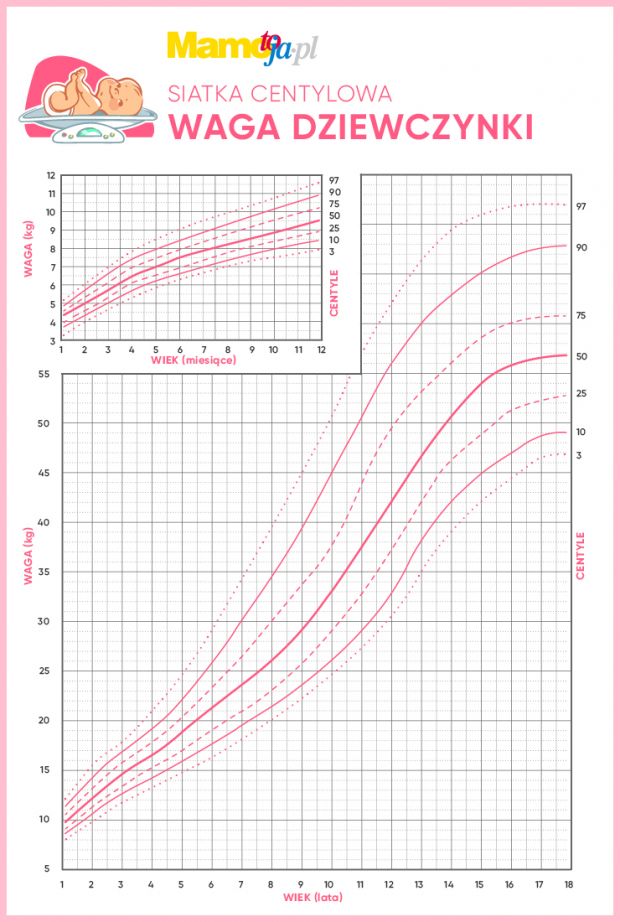 Dane do analizy:Osobnik : płeć żeńska, wiek 8 lat, waga: 27 kg…………………………………………………………………………………………………………………………………………….……………………………………………………………………………………………………………………………………………Osobnik : płeć żeńska, wiek 16 lat, waga 45 kg…………………………………………………………………………………………………………………………………………….……………………………………………………………………………………………………………………………………………..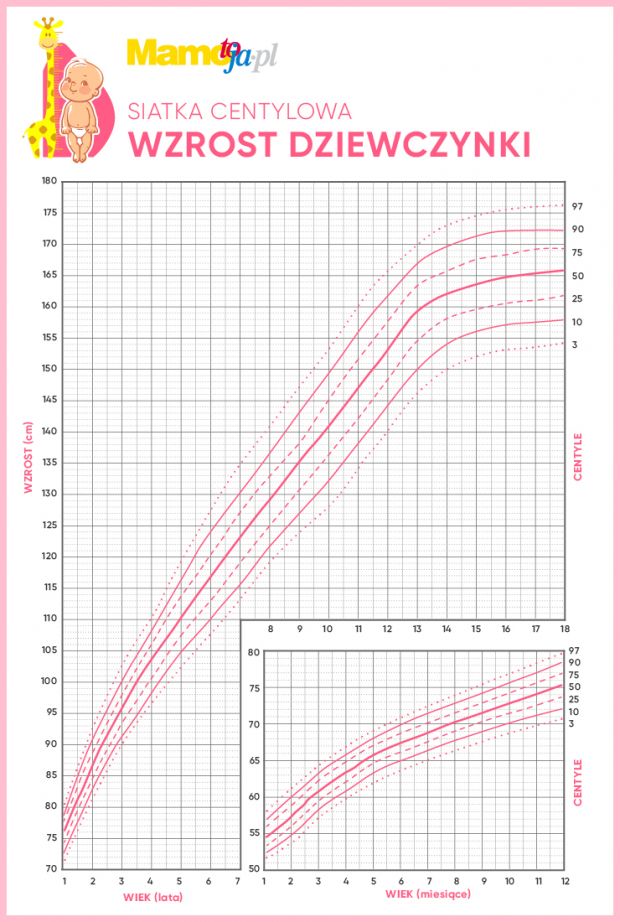 Dane do analizyPłeć: żeńska, wiek  8 lat , wzrost 135 cmPłeć żeńska, wiek 16,wzrost 170 cm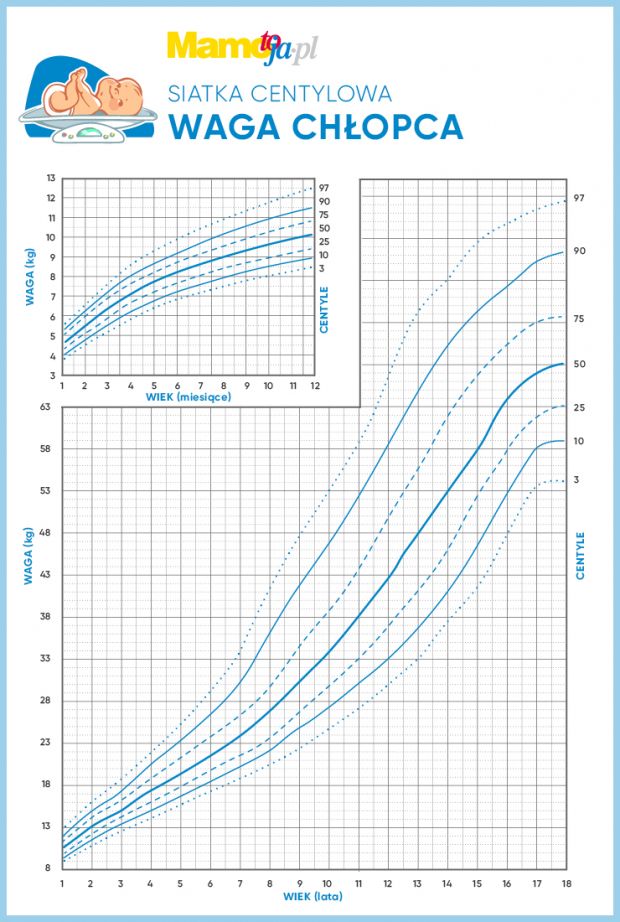 Dane do analizy:Płeć męska, wiek 12 lat, waga 58 kg…………………………………………………………………………………………………………………………………………………………………………………………..Płeć męska , wiek 17 lat , waga 78 kg……………………………………………………………..……………………………………………………………………………………………………………………….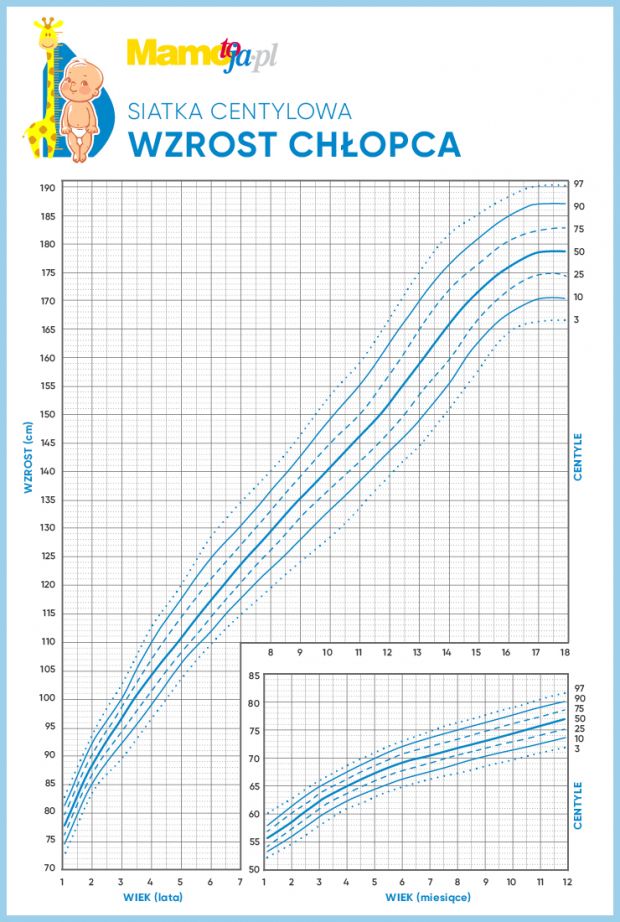 Dane do analizy:Płeć męska ,wiek  12 lat, wzrost 154 cm…………………………………………………………………………………………………………………………………………..Płeć męska , wiek 17 lat, wzrost 185…………………………………………………………………………………………………………………………………………….Antropologia laboratoria    6     (L11-L12) Metody oceny pomiarów wyników antropometrycznych: ocena wieku rozwojowegoAntropologia laboratoria    6     (L11-L12) Metody oceny pomiarów wyników antropometrycznych: ocena wieku rozwojowegoAntropologia laboratoria    6     (L11-L12) Metody oceny pomiarów wyników antropometrycznych: ocena wieku rozwojowegoAntropologia laboratoria    6     (L11-L12) Metody oceny pomiarów wyników antropometrycznych: ocena wieku rozwojowegoSprawozdanie 6 Sprawozdanie 6 Imię i nazwiskoNr indeksuGrupa laboratoryjnaNauczyciel prowadzącyData Ocena M.Sypek-Kleiba